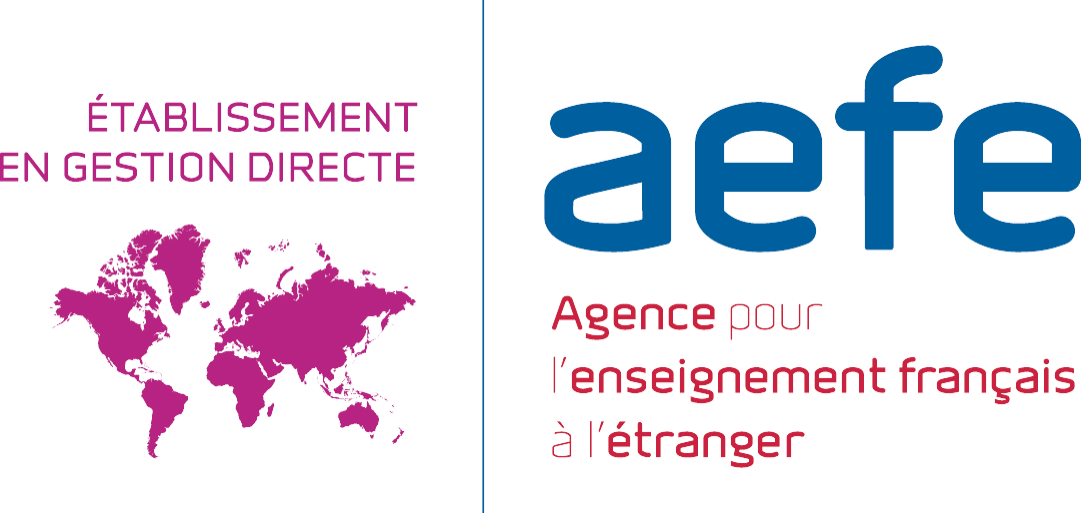 Liste des fournitures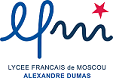 Mise à jour le 20 juin 2018Cours moyen 2ème année (CM2) – Site IDF1 trousse garnie durant toute l’année scolaire comprenant :1 stylo plume + cartouches bleues* + 1 effaceur*1 stylo bille pointe fine bleu*1 stylo bille pointe fine rouge*1 stylo bille pointe fine vert*1 stylo bille pointe fine noir*1 crayon à papier*1 petite règle tenant dans la trousse (pour souligner)1 taille crayon1 gomme*1 paire de ciseaux1 compas dans lequel on peut glisser un crayon ou un feutre (pas à mine)1 porte mine1 bâton de colle** Prévoir une réserve de ce matériel pour l’annéeFournir également :1 règle plate (20 cm), rigide, transparente et graduée (pour les travaux de géométrie, notamment)1 équerre1 pochette de crayons de couleur1 pochette de feutres1 pochette de surligneurs (quatre couleurs différentes)100 feuilles blanches simples à grands carreaux, format A41 pochette de papier dessin 224g/m2 24X32cm blanc A41 pochette de papier dessin 160g/m2 24X32cm couleur A41 chemise cartonnée à élastique format A41 cahier de texte ou un agenda1 répertoire de A à Z 11cm x 17cm3 petits cahiers de brouillon de 60 pages grands carreaux1 porte-vues de 100 vues (soit 50 pages transparentes)1 calculette aux fonctions simples, petit format 2 boîtes de mouchoirs en papier (à renouveler à chaque retour de vacances)Rappel : votre enfant doit pouvoir disposer d’un dictionnaire de français à la maison.Prévoir du plastique transparent pour les livres et fichiers que vous aurez à couvrir à la rentrée.Par ailleurs, nous vous remercions de bien vouloir étiqueter tout le matériel (fournitures, vêtements) au nom de votre enfant.